НА БЛАНКЕ ОРГАНИЗАЦИИДиректоруAH0 «Центр по внешней торговле»Киму К. Э.Заявка на оказание информационной и консультационной поддержки осуществления бесперебойных внешнеторговых операцийот 	   	2023 г.Раздел 1. Информация о Заявителе:Раздел 2. Сведения о виде поддержки:Раздел 3. Обязательства Заявителя в рамках получения поддержки.Заявитель дает согласие на обработку персональных данных (любое действие (операцию) или совокупность действий (операций), совершаемых с использованием средств автоматизации или без использования таких средств с персональными данными, включая сбор, запись, систематизацию, накопление, хранение, уточнение (обновление, изменение), извлечение, использование, передачу (распространение, предоставление, доступ), обезличивание, блокирование, удаление, уничтожение), (а именно: фамилии, имени, отчества, телефона, адреса электронной почты) в соответствии с Федеральным законом Российской Федерации от 27.07.2006 № 152-ФЗ                           «0 персональных данных». Согласие вступает в силу со дня его подписания и действует до момента его отзыва на основании письменного заявления.Заявитель обязуется в течение 5 (пяти) рабочих дней после получения поддержки подписать и направить на адрес электронной почты ЦВТ trade@ftac. ru документальное подтверждение получения информационной и консультационной поддержки на официальном бланке Заявителя с указанием уровня удовлетворенности оказанной поддержкой (в свободной форме).Заявитель обязуется до 20 декабря 2023 г. предоставить ЦВТ сведения об объеме импортных и экспортных операций, реализованных с использованием решений, предложенных в рамках информационной и консультационной поддержки осуществления бесперебойных внешнеторговых операций.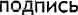 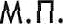 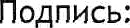 Должность	расшифровка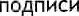 Полное наименование организацииЮридический адрес организацииИННОГРНСотрудники организации,планирующие получение поддержки (ФИО, должность, телефон, email)Наименование/вид информационной иконсультационной поддержки«Новые партнёры: восточные тонкостив торговле с Ираном»Срок оказания Поддержки:23.11.2023 10:00 (по московскомувремени)Организация, ответственная заоказание поддержкиAHO «Центр по внешней торговле»(далее - ЦВТ)Способ получения поддержкиОнлайн с использованием электроннойплощадки для проведения мероприятия в режиме BKC